SVOBODA – Lučice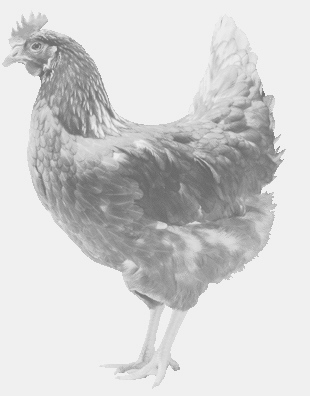  drůbežárna Vadín, www.drubezsvoboda.cz 569489358, 777989857NOSNÉ KUŘICEbarva červená a černáStáří:    21 týdnůCena:   250,- Kč/kusÚterý 21. května 2024V 14.35 hod.- Rušínovu obchoduMožno objednat: 569 489 358,                                  svoboda.lucice@seznam.cz